           Μητροπόλεως 26-28, (8ος όρ. )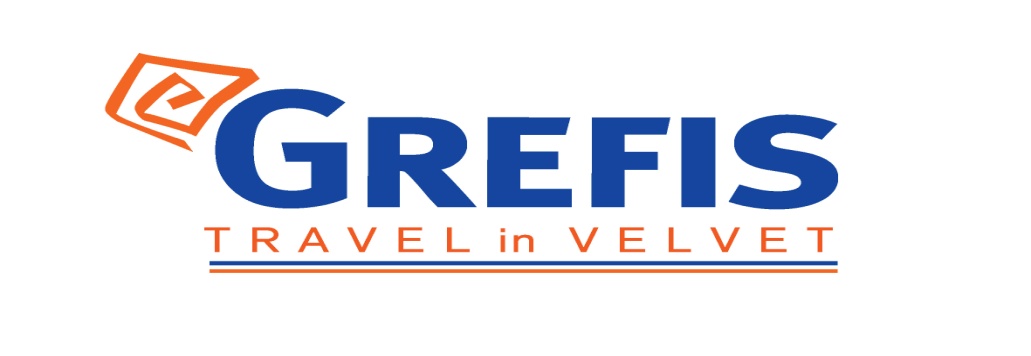 Αθήνα 105 63Τηλέφωνο: 210 3315621Φαξ: 210 3315623 – 4Email: info@grefis.gr Mε τον Ολυμπιακό στο ΛΟΝΔΙΝΟ 4ημ.με την British Airways26/02 - 29/02-Εισιτήρια του Αγώνα εξασφαλισμένα-Επίσημο ταξιδιωτικό γραφείο του Ερασιτέχνη ΟλυμπιακούΑναχωρήσεις :                      26 Φεβρουαρίου ’20 1η ημέρα: 26/02 ΑΘΗΝΑ – ΛΟΝΔΙΝΟ Συγκέντρωση στο αεροδρόμιο Ελ. Βενιζέλος στις 12.00 και αναχώρηση για Λονδίνο με πτήση της British BA641 στις 14:25. Άφιξη στο Λονδίνο (LHR) στις 16:30 και μεταφορά με πούλμαν στο ξενοδοχείο μας. Τακτοποίηση στα δωμάτια, ελεύθερος χρόνος και διανυκτέρευση. Το βράδυ γίνεται προαιρετικά (έξοδα ατομικά) νυκτερινός γύρος της πόλης όπου θα μπορέσουμε να απολαύσουμε την πόλη, τα αξιοθέατα της και τις περίφημες γέφυρες του Τάμεση φωταγωγημένα. Με αφετηρία την περίφημη πλατεία Πικαντίλι με το άγαλμα του Έρωτα (γιος της Αφροδίτης) στο κέντρο της, ξεκινάμε τη βόλτα μας για να γνωρίσουμε την πλατεία Λέστερ, το κέντρο της νυκτερινής διασκέδασης του Λονδίνου. Συνεχίζουμε διασχίζοντας το Σόχο και την κινέζικη συνοικία. Τέλος θα επισκεφθούμε την πλατεία Κόβεν Γκάρντεν με τη Βασιλική Όπερα του Λονδίνου και τους πλανόδιους μουσικούς και τα διάφορα θεάματα που προσφέρουν οι μίμοι. Εκεί μπορούμε να δειπνήσουμε σε κάποιο από τα πολυάριθμα εστιατόρια και παμπ της πλατείας. Επιστροφή στο ξενοδοχείο.2η ημέρα: 27/02 ΛΟΝΔΙΝΟ (Αγώνας Άρσεναλ-ΟΛΥΜΠΙΑΚΟΣ)Πρωινό και στις 09:30 αναχώρηση για την ξενάγηση της πόλης. Ο ελληνόφωνος ξεναγός θα μας οδηγήσει στα σημαντικότερα αξιοθέατα του Λονδίνου περνώντας από το μνημείο του Αλβέρτου και το Ρόγιαλ Άλμπερτ Χολ, από το φημισμένο Χάιντ Παρκ με τα ανάκτορα του Κένσινκτον, στη συνέχεια από την Μαρμπλ Αρτς ( μαρμάρινη αψίδα ) το μοναδικό μαρμάρινο μνημείο στο Λονδίνο, όπως και από την πλατεία Τραφάλγκαρ, τον ομφαλό του Λονδίνου, από όπου θα διακρίνουμε και τα ανάκτορα του Μπάκιγχαμ όπου και διαμένει η Βασίλισσα Ελισάβετ Β’. Συνεχίζουμε την πανοραμική ξενάγηση περνώντας από το περίφημο κτίριο του Κοινοβουλίου που στεγάζει τη Βουλή των Κοινοτήτων και τη Βουλή των Λόρδων και φιλοξενεί το έμβλημα της πόλης το Μπιγκ Μπεν. Μετά από μια ολιγόλεπτη στάση στον Πύργο του Λονδίνου θα συνεχίσουμε με το Σίτυ το μέρος όπου χτυπάει η οικονομική καρδιά του Ηνωμένου Βασιλείου για να δούμε το Χρηματιστήριο ,την Τράπεζα της Αγγλίας και τον Καθεδρικό ναό του Αγίου Παύλου, αριστούργημα του Κρίστοφερ Ρεν. Η ξενάγησή μας τελειώνει με την επίσκεψη στο Βρετανικό Μουσείο. Η Ελληνική πτέρυγα με τα περίφημα Μάρμαρα του Παρθενώνα θα αποτελέσουν τον λόγο της επίσκεψης μας.Στις 14:30 περίπου επιστροφή στο ξενοδοχείο μας. Στις 16.30 και σε συνεννόηση με τις τοπικές αρχές, αναχώρηση με πούλμαν για το στάδιο Emirates Stadium και τον αγώνα Arsenal vs Ολυμπιακός που παίρνει μέρος στις 20:00 τοπική. Μετά τον αγώνα επιστροφή στο ξενοδοχείο και διανυκτέρευση.3η ημέρα: 28/02 ΛΟΝΔΙΝΟ Πρωινό και είστε ελεύθεροι να συνεχίσετε τις βόλτες σας για ψώνια και τις επισκέψεις σας σε διάφορα αξιοθέατα της πόλης. Όσοι επιθυμείτε μπορείτε να συμμετέχετε  (έξοδα ατομικά) σε μια από τις παρακάτω εκδρομές μας στην Αγγλική ενδοχώρα ή στην κρουαζιέρα στον Τάμεση.Οξφόρδη-Στράφορντ απόν ΈιβονΘα επισκεφθούμε δυο σημαντικές πνευματικές πόλεις. Πρώτος σταθμός στην εκδρομή μας η περίφημη πανεπιστημιούπολη της Οξφόρδης. Εκεί θα έχουμε την ευκαιρία να θαυμάσουμε ένα μείγμα από μεσαιωνικά κτίρια, εκκλησιαστικούς οβελίσκους. Στη συνέχεια θα ακολουθήσουμε μια γραφική διαδρομή περνώντας από τα παραδοσιακά χωριά της περιοχής Κότσγουολτς που θα μας οδηγήσει στην κωμόπολη του Στράτφορντ απόν Έιβον, τη γενέτειρα του Γουίλιαμ Σαίξπηρ. Προαιρετική επίσκεψη στο σπίτι που γεννήθηκε και έζησε ο Βάρδος του Στράτφορντ και ελεύθερος χρόνος για γεύμα στις παραδοσιακές παμπ και στα multi-culti εστιατόρια της γραφικής κωμόπολης. Στη συνέχεια θα αφιερώσουμε αρκετό χρόνο για αγορές στο Bicester Outlet Village. Αργά το απόγευμα επιστροφή στο ξενοδοχείο. Διανυκτέρευση. Kάστρο και πόλη ΓουίντσορΤα θερινά Ανάκτορα της Βασιλικής Οικογένειας ( προαιρετική  είσοδος στο κάστρο) όπου θα έχουμε την ευκαιρία να θαυμάσουμε την κατοικία των Βασιλέων της Αγγλίας απ’ τον καιρό του Γουλιέλμου του Κατακτητή, έκτασης πέντε στρεμμάτων που ξετυλίγει τα επιβλητικά τείχη του πάνω σε ένα λοφίσκο που περιτριγυρίζεται με τάφρο. Θα επισκεφθείτε τα επίσημα διαμερίσματα και το κουκλόσπιτο της Βασίλισσας όπως και το παρεκκλήσι του Σέιντ Τζωρτζ αφιερωμένο στον προστάτη άγιο του Τάγματος της Περικνημίδας, που έγινε και ο γάμος του πρίγκηπα Γουίλιαμ και της δούκισσας του Κέμπριτζ Κέιτ. Μετά το τέλος της περιήγησής θα έχουμε ελεύθερο χρόνο να απολαύσουμε μια βόλτα στα παραδοσιακά δρομάκια της όμορφης ομώνυμης πόλης Γουίντσορ. Κρουαζιέρα ΤάμεσηΌσοι επιθυμείτε μπορείτε να συμμετέχετε (έξοδα ατομικά) στην προαιρετική κρουαζιέρα που οργανώνουμε με τα ειδικά πλοιάρια, στον Τάμεση. Αν και δεν είναι το μεγαλύτερο ποτάμι της Βρετανίας , ο Τάμεσης είναι το πιο διάσημο λόγω της σχέσης του με το Λονδίνο και προσφέρει θαυμάσιες πανοραμικές όψεις της πόλης και των αξιοθέατων. Στο τέλος της κρουαζιέρας μας θα επισκεφθούμε το Γκρήνουιτς όπου θα θαυμάσουμε το Βασιλικό Ναυτικό Κολέγιο, το Εθνικό Ναυτικό Μουσείο, το αρχοντικό Κουίνς Χάους και φυσικά το Γκρήνουιτς Πάρκ με το παλιό Βασιλικό Αστεροσκοπείο. Θα έχουμε ελεύθερο χρόνο για μία βόλτα στην κλειστή αγορά της πόλης και γεύμα σε κάποια από τις παραδοσιακές της παμπ και εστιατόρια. Χρησιμοποιώντας το DLR ( υπέργειο , ελαφρύ και αυτόματο τρένο των docklands ) θα επιστρέψουμε στο ξενοδοχείο μας αφού πρώτα επισκεφθούμε το μεγαλύτερο στον κόσμο έργο αστικής ανάπτυξης, Κανάρι Γουάρφ , το «Μανχάταν του Λονδίνου».4η ημέρα: 29/02 ΛΟΝΔΙΝΟ –ΑΘΗΝΑΠρωινό και χρόνος ελεύθερος. Στις 16:00 αναχώρηση για το αεροδρόμιο του Λονδίνου (LHR) και την πτήση επιστροφής της ΒΑ στις 19:25. Άφιξη 01:05 στο αεροδρόμιο της Αθήνας.                                                 Central Park Hotel 3*     Copthorne Tara 4*Τιμή κατ άτομο σε δίκλινο        635 €                     725 €Τιμή σε μονόκλινο                      785 €                     965 €Περιλαμβάνονται:Πολυτελές κλιματιζόμενο πούλμαν του γραφείου μας για τις μεταφορές και μετακινήσεις σύμφωνα με το πρόγραμμα.Διαμονή (3) διανυκτερεύσεων σε επιλεγμένα ξενοδοχεία  3*  ή  4*  ανάλογα με την επιλογή σας . Πρωινό καθημερινά. Εκδρομές, περιηγήσεις, όπως αναφέρονται στο αναλυτικό πρόγραμμα της εκδρομής.Έμπειρο Αρχηγό – Συνοδό του γραφείου μας.Ασφάλεια αστικής/επαγγελματικής ευθύνης.Φ.Π.ΑΑεροπορικά εισιτήρια με την British Airways Mία βαλίτσα 23 κιλάΜία χειραποσκευή 8 κιλάΦόροι αεροδρομίου και επίναυλοι καυσίμων.Δεν περιλαμβάνονται:Είσοδοι σε μουσεία, αρχαιολογικούς χώρους, θεάματα και γενικά όπου απαιτείται. Ό,τι ρητά αναφέρεται ως προαιρετικό ή προτεινόμενο.Δημοτικοί  φόροι  ξενοδοχείου.Εισιτήρια αγώνα 25-50€ (αναμένεται η επίσημη ανακοίνωση της τιμής /// πληρώνονται και παραλαμβάνονται πριν την αναχώρηση).BAATH LHR26 FEB14.25-1630BA LHR ATH29 FEB19.25-01.05